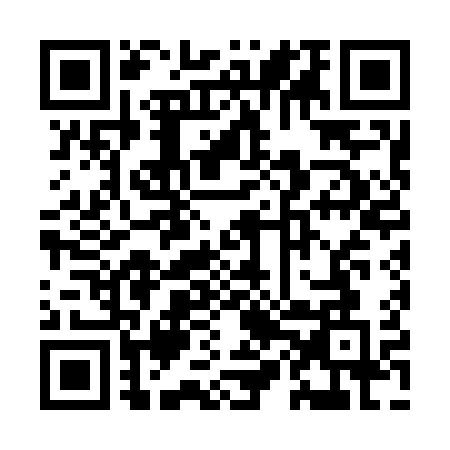 Prayer times for Bartosova Lehotka, SlovakiaWed 1 May 2024 - Fri 31 May 2024High Latitude Method: Angle Based RulePrayer Calculation Method: Muslim World LeagueAsar Calculation Method: HanafiPrayer times provided by https://www.salahtimes.comDateDayFajrSunriseDhuhrAsrMaghribIsha1Wed3:115:2412:415:458:0010:032Thu3:085:2212:415:468:0110:063Fri3:065:2112:415:478:0310:084Sat3:035:1912:415:488:0410:115Sun3:005:1712:415:498:0510:136Mon2:575:1612:415:508:0710:167Tue2:545:1412:415:518:0810:188Wed2:525:1312:415:528:1010:219Thu2:495:1112:415:528:1110:2310Fri2:465:1012:415:538:1210:2611Sat2:435:0812:415:548:1410:2812Sun2:405:0712:415:558:1510:3113Mon2:375:0612:415:568:1710:3414Tue2:345:0412:415:568:1810:3615Wed2:325:0312:415:578:1910:3916Thu2:295:0212:415:588:2110:4117Fri2:265:0012:415:598:2210:4418Sat2:244:5912:416:008:2310:4719Sun2:244:5812:416:008:2410:4920Mon2:234:5712:416:018:2610:5021Tue2:234:5612:416:028:2710:5122Wed2:234:5512:416:028:2810:5223Thu2:224:5412:416:038:2910:5224Fri2:224:5312:416:048:3010:5325Sat2:224:5212:416:058:3210:5326Sun2:214:5112:416:058:3310:5427Mon2:214:5012:426:068:3410:5428Tue2:214:4912:426:078:3510:5529Wed2:204:4812:426:078:3610:5530Thu2:204:4712:426:088:3710:5631Fri2:204:4712:426:088:3810:56